Liturgikus események, programokA hét ünnepei:  Hétfő: Szent József, a munkásKedd: Szent Atanáz püspök, egyháztanító Szerda: Szent Fülöp és Jakab apostol Csütörtök: Szent Flórián vértanúEseménynaptár05.02. 10.00 Baba-mama kör05.04. Elsőcsütörtök – szentségimádás 19.00-19.4505.08. 17.00 Elsőáldozók csoportja05.08. 19.30 Fiatal házasok csoportja05.09. 10.00 Baba-mama körhttps://nagymaros.katolikus.hu/05.11. 19.00 Ismerkedjünk a szentírással https://nagymaros.katolikus.hu/Szentmisék, liturgikus templomi események Vasárnap: 18.30 + István Hétfő:       nem lesz szentmise Kedd:        17.00 + Margit                    18.30 + édesanya, nagymamák    Szerda:       7.00  + József Csütörtök: 18.30 + szülők, élő és + családtagok Péntek:      18.30 + Németh Zsolt Szombat:   18.30 + Szabina HirdetésekMájusban minden nap 18 órakor elimádkozzuk a lorettói litániát. +++++Május 1-jén szentmise nem lesz.  18 órakor imádkozzunk a litániát. +++++Plébániai buszos zarándoklat lesz május 1-jén Bátára. Találkozás 6,30-6,50-között a templom előtt, indulás 7.00-kor.+++++Május 20-án lesz a Nagymarosi Ifjúsági Találkozó. Részeletes program: https://nagymaros.katolikus.hu/Gondolatok a mai naphozHivatás – kegyelem és misszióHúsvét 4. vasárnapja a Jó Pásztor vasárnapja. Abban az örömben van részünk, hogy a legfőbb földi pásztorral, Ferenc pápával ünnepeljük ezt a vasárnapot. Ferenc pápa idei hivatásnapi üzenetének sajnos csak a témája ismert (szerdán mutatják be, ez az elmélkedés kedden készül).Két szó köré építhetjük a hivatásokról való gondolkodásunkat: kegyelem és misszió. E két fogalom önmagában is megér egy-egy elmélkedést. Ugyanakkor érezzük, hogy egymásra épül, egymást támogatja. A hivatás – mindannyiunk hivatása – a kegyelem műve. Istentől jön. Ugyanakkor a közösségben tudjuk igazán felismerni. Milyen képet tud felmutatni a pap önmagáról? Hogyan tudjuk segíteni őt a közösségben? Milyen kapcsolatunk van a nálunk szolgáló atyákkal? Ha a hivatás felimerése a közösségben történhet, akkor a misszió, a küldetés is fontos. Egyrészt magának a közösségnek van missziós feladata. A megélt szeretet, az összetartozás sugárzóvá válik a környezetében. Másrészt az egyénnek is küldetése van. Ahogyan teszem a dolgomat, ahogyan beszélek másokkal, az mind tanúságtétel. Ferenc pápa beszédei nem csak a helyszínen vagy a médián keresztül bekapcsolódva adhatnak sokat. Alkalmunk lesz rá, hogy újra olvassuk, a mélyére nézzünk, és formáljon bennünket! Fülöp Ákos plébános  A rákosfalvai plébánia hírlevele belső használatra.Számlaszámunk: CIB bankműködés (egyházi adó): 11100104-19819019- 36000001Felelős kiadó Fülöp Ákos plébános„hogy életünk legyen és bőségben legyen” Húsvét 4. vasárnapja                       2023. április 30. 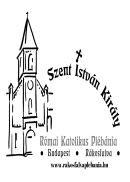 Telve van a föld az Úr irgalmával, az egek az Úr szavára lettek, alleluja!Rákosfalvai Szent István Király Plébánia1144 Budapest, Álmos vezér tér 1. : 363-5976Honlap: rakosfalvaplebania.huEmail: iroda@rakosfalvaplebania.huLevelezőlista: rakosfalva@groups.ioPlébános: Fülöp ÁkosSzentmisék általános rendje:  vasárnap:   8.45; 10.00; 18.30hétköznap: hétfő, szerda 7.00,                      kedd, csütörtök, péntek, szombat 18.30Irodai ügyelet: hétfő – szerda – péntek: 16.00-17.30                            kedd – csütörtök: 9.00-12.00ApCsel 2, 14.a. 36-41 Elterjedt az Úr szava az egész környéken. 1Pét 2,20b-25 Akkora sereget láttam, hogy meg sem lehetett számolni. Jn 10, 1-10 Juhaim hallgatnak szavamra, örök életet adok nekik. 